The Durham MG and Classic Car Club 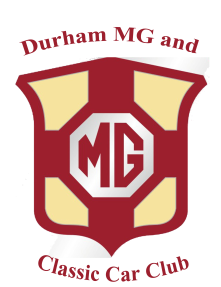 Membership Application Form Name__________________________________________________ Tel.____________________________________________________My E-mail address _____________________________________ Postal Address________________________________________________Postcode ____________________________________ Date__/__/____Make of car 1______________ Year_______ Reg. No.________ colour_______ Make of car 2_______________Year________Reg No._______ colour_____ Fee paid £ 20 (cheque made payable to" The Durham MG Club") Yes/No I am a member of the National MGOC …. Yes/No I agree to abide by the rules of the club (signed) ………………………….. Send Completed Form and survey to our treasurer: Harry Herbert 25 Lambton Court High Rickleton Washington Tyne and Wear NE38 9HE Telephone 0191 387 4160 e-Mail; hherbert251@btinternet.com Please complete the short survey below.Where or how did you hear about us? What were your main reasons for joining the Club? Please tick any of the following events or activities you are likely to attend1. Classic Car shows? 2. Full day club runs with a stop for lunch / picnic? 3. Half-day run? 4. Run with an over-night hotel stay? 5. Supper & Social evenings?6. A breakfast get-together at a local cafe, for example at a garden centre? 7. Visit to a local venue of interest, such as the Killhope Mine museum? 8. Club Christmas Party? 9. Recommended shows or events organised by other clubs? 10. Other (please identify)?Do you have any additional suggestions or comments you would like to make as you join us as a new member? If you would like to discuss any of the above ideas with a committee member, please add your name and the idea below:…………………………………………………………………………………………………………………………………………………………… Please read and retain the following section  of this application. The Durham MG Club was formed on the 14th February 2001 and is open to anyone interested in MG or Classic Cars on payment of the membership fee. An Annual General Meeting is held in February and determines the rules of conduct A committee is elected at the AGM together with the officers of the club A wide range of activities is arranged including static car shows, runs locally and further afield, social events and linking with similar motoring clubs. A newsletter is published each month. Regular accounts of club activities appear in" Enjoying MG" with its worldwide distribution. The Durham MG and Classic Car Club is autonomous and is not affiliated to any other body The club exists to further member's interest in and enjoyment of MG cars in particular and classic cars generally.The MGOC nationally covers our Annual events (excluding racing or timed tests) with Public Liability of £5,000,000 should negligence be proved against the MGOC or any authorised area acting on the club's behalf. The MGOC must be informed of our club events in advance Each month on the second Wednesday the Durham MG Club meets at 7.45pm in the Chester le Street Golf Club .A1(M) Exit 63, follow the A167 to Lumley Castle.